OBS.: Para evitar qualquer deslocamento presencial para impressão deste documento, sugerimos que o documento seja preenchido via word e após, para a assinatura, seja utilizada a assinatura digital do governo federal conforme as seguintes instruções:Para utilizar a assinatura digital a cesse o link https://assinador.iti.br . Será necessário realizar um cadastro com seu CPF, caso não possua. Se já possuir conta gov.br, o cidadão é redirecionado a uma tela com todas as opções disponíveis para transformar a conta em verificada ou comprovada. Feito isso, é possível retornar ao portal de assinaturas para assinar documentos, então:1.Selecione/escolha o arquivo em pdf no computador ou dispositivo móvel (depois de preencher o documento no word, transforme o arquivo em PDF);2.Clique no documento, no local destinado a sua assinatura (posicione a assinatura);3.Clique no botão “Assinar Digitalmente”4.Confirme o código recebido por mensagem SMS;5.Salve o documento assinado clicando em “Baixar arquivo assinado”UNIVERSIDADE FEDERAL DO RIO GRANDE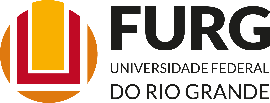 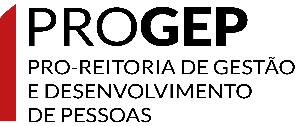 PRÓ-REITORIA DE GESTÃO E DESENVOLVIMENTO DE PESSOASDIRETORIA DE DESENVOLVIMENTO DE PESSOAS - DDP